…………………………………………………….(imię i nazwisko ucznia)1 …………………………………………………………..................(nazwisko autora, pełen tytuł książki, data przeczytania)2 …………………………………………………………...................3 …………………………………………………………...................4 …………………………………………………………...................5 …………………………………………………………...................6 …………………………………………………………...................7 …………………………………………………………...................8 …………………………………………………………...................9 …………………………………………………………...................10 …………………………………………………………................. 11 ………………………………………………………….................12 ………………………………………………………….................13 …………………………………………………………................. 14 ………………………………………………………….................…………………………………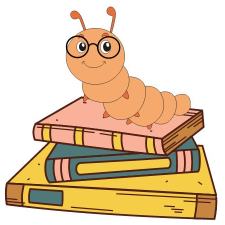 (klasa)15  …………………………………………………………...............(nazwisko autora, pełen tytuł książki, data przeczytania)16 …………………………………………………………...............17 …………………………………………………………...............18 …………………………………………………………...............19 …………………………………………………………...............20 …………………………………………………………...............21 …………………………………………………………...............22 …………………………………………………………...............23 …………………………………………………………...............24 …………………………………………………………...............25 …………………………………………………………...............26 …………………………………………………………...............27 …………………………………………………………...............28 …………………………………………………………...............